Publicado en Barcelona el 28/06/2022 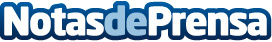 La marca Hansaplast celebra su centenario:  100 años como pioneros en el cuidado de heridas Desde su nacimiento en 1922, la innovación ha sido una de sus señas de identidad. Sus colaboraciones con Cruz Roja en varios países del mundo ponen de manifiesto y reafirman su compromiso social y educacionalDatos de contacto:Carmen Tejón601494552Nota de prensa publicada en: https://www.notasdeprensa.es/la-marca-hansaplast-celebra-su-centenario-100 Categorias: Nacional Industria Farmacéutica Cataluña Recursos humanos http://www.notasdeprensa.es